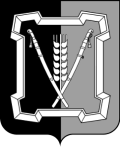 АДМИНИСТРАЦИЯ  КУРСКОГО  МУНИЦИПАЛЬНОГО  ОКРУГАСТАВРОПОЛЬСКОГО КРАЯП О С Т А Н О В Л Е Н И Е26 сентября 2022 г.	ст-ца Курская	   № 1006О размещении временных нестационарных аттракционов, батутов, передвиж-ных цирков и зоопарков, а также другого развлекательного оборудования на территории Курского муниципального округа Ставропольского края 	В соответствии с Законом Российской Федерации от 07 февраля 1992 г. № 2300-1 «О защите прав потребителей», Федеральными законами от 06 октября 2003 г. № 131-ФЗ «Об общих принципах организации местного самоуправления в Российской Федерации», от 26 июля 2006 г. № 135-ФЗ «О защите конкуренции», постановлениями Правительства Российской Федерации от 20 декабря 2019 г. № 1732 «Об утверждении требований к техническому состоянию и эксплуатации аттракционов»,  от 21 сентября 2020 г. № 1514 «Об утверждении Правил бытового обслуживания населения в Российской Федерации»администрация Курского муниципального округа Ставропольского краяПОСТАНОВЛЯЕТ:1. Утвердить прилагаемые:1.1. Положение о порядке размещения временных нестационарных              аттракционов, батутов, передвижных цирков и зоопарков, а также другого развлекательного оборудования на территории Курского муниципального округа Ставропольского края.1.2. Порядок расчета платы за размещение временных нестационарных аттракционов, батутов, передвижных цирков и зоопарков, а также другого развлекательного оборудования на территории Курского муниципального округа Ставропольского края.1.3. Положение о комиссии по безопасности эксплуатации временных нестационарных аттракционов, батутов, передвижных цирков и зоопарков, а также другого развлекательного оборудования на территории Курского муниципального округа Ставропольского края.1.4. Состав комиссии по безопасности эксплуатации временных нестационарных аттракционов, батутов, передвижных цирков и зоопарков, а также другого развлекательного оборудования на территории Курского муниципального округа Ставропольского края.2. Отделу по организационным и общим вопросам администрации Курского  муниципального  округа  Ставропольского края официально обнародо-2вать настоящее постановление на официальном сайте администрации Курского муниципального округа Ставропольского края в информационно-теле-коммуникационной сети «Интернет».3. Настоящее постановление вступает в силу со дня его официального обнародования на официальном сайте администрации Курского муниципального округа Ставропольского края в информационно-телекоммуника-ционной сети «Интернет».Временно исполняющий полномочия главы Курского муниципального округа Ставропольского края, первый заместитель главы администрации Курского муниципального округа Ставропольского края                                                            П.В.БабичевУТВЕРЖДЕНОпостановлением администрации Курского муниципального округа Ставропольского края от 26 сентября 2022 г. № 1006ПОЛОЖЕНИЕ о порядке размещения временных нестационарных аттракционов, батутов, передвижных цирков и зоопарков, а также другого развлекательного оборудования на территории Курского муниципального округа Ставропольского краяI. ОБЩИЕ ПОЛОЖЕНИЯ1. Положение о порядке размещения временных нестационарных            аттракционов, батутов, передвижных цирков и зоопарков, а также другого развлекательного оборудования на территории Курского муниципального округа Ставропольского края (далее - Положение) разработано в соответствии с действующим законодательством Российской Федерации.2. Положение разработано в целях упорядочения размещения временных нестационарных аттракционов, батутов, передвижных цирков и зоопарков, а также другого развлекательного оборудования (далее - временное нестационарное развлекательное оборудование) на территории Курского муниципального округа Ставропольского края (далее - Курский муниципальный округ), соблюдения Правил благоустройства территории Курского муниципального округа Ставропольского края, утвержденных решением Совета Курского муниципального округа Ставропольского края от 10 декабря                2020 г. № 80, обеспечения  чистоты и порядка на территории Курского муниципального округа, обеспечения безопасности при пользовании услугами.3. Положение регулирует отношения администрации Курского муниципального округа Ставропольского края (далее - администрация) с юридическими лицами и индивидуальными предпринимателями, заинтересованными в размещении и эксплуатации временного нестационарного развлекательного оборудования на территории Курского муниципального округа, устанавливает единый порядок оформления и выдачи разрешений на размещение на территории Курского муниципального округа временного нестационарного развлекательного оборудования.  4. Требования Положения являются обязательными для исполнения юридическими лицами и индивидуальными предпринимателями, заинтересованными в размещении временного нестационарного развлекательного оборудования на территории Курского муниципального округа.II. ПОРЯДОК РАЗМЕЩЕНИЯ ВРЕМЕННОГО НЕСТАЦИОНАРНОГО  РАЗВЛЕКАТЕЛЬНОГО ОБОРУДОВАНИЯ5. Размещение временного нестационарного развлекательного оборудования осуществляется на основании разрешения выданного администрацией на срок, указанный в заявлении о выдаче разрешения на размещение временного нестационарного развлекательного оборудования, на основании ре-шения комиссии по  безопасности  эксплуатации временных нестационарных2аттракционов, батутов, передвижных цирков и зоопарков, а также другого развлекательного оборудования на территории Курского муниципального округа Ставропольского края (далее - комиссия). Перечень объектов, на которых возможно размещение временного нестационарного развлекательного оборудования, утверждается  постановлением администрации.6. Заявление о выдаче разрешения на размещение временного нестационарного развлекательного оборудования подается хозяйствующим субъектом в администрацию по форме согласно приложению № 1 к Положению (далее - заявление) и регистрируется в день его подачи. 7. К заявлению прилагаются копии следующих документов:документ, удостоверяющий личность гражданина (паспорт, временное удостоверение личности) для индивидуальных предпринимателей;свидетельство о государственной регистрации - для юридических лиц и индивидуальных предпринимателей;свидетельство о постановке на налоговый учет (при наличии);фото внешнего оформления, а также схема расположения временного нестационарного развлекательного оборудования;технический паспорт аттракциона (на русском языке), выданный заводом-изготовителем аттракциона (должен быть пронумерован и сброшюрован);приказы об организации внутреннего контроля, назначении аттестованных инженерно-технических специалистов, отвечающих за безопасную эксплуатацию аттракциона, а также оперативно-технического, ремонтного и обслуживающего аттракцион персонала;страховой полис страхования гражданской ответственности владельца аттракциона за причинение вреда жизни и/или здоровью физических лиц, имуществу физических или юридических лиц, государственному или муниципальному имуществу, окружающей среде при эксплуатации аттракциона (со страховым возмещением не менее 1 млн. руб. на каждого пострадавшего);сертификат соответствия оборудования всем установленным нормам и стандартам;сертификаты соответствия гигиеническим, противопожарным и техническим требованиям;технические паспорта завода изготовителя на клетки для животных;ветеринарное свидетельство;документы, подтверждающие проведение обязательных вакцинаций, (ветеринарных обработок, диагностических исследований) в соответствии с требованиями ветеринарного законодательства.Копии документов должны быть заверены подписью руководителя и печатью юридического лица или подписью индивидуального предпринимателя и печатью индивидуального предпринимателя (при наличии).8. На основании поступившего заявления с прилагаемыми в соответствии с пунктом 7 Положения документами комиссия в течение 10 рабочих дней со дня его поступления принимает решение о возможности выдачи разрешения на размещение временного нестационарного развлекательного  оборудования (далее - разрешение) и заключении договора на размещение временного нестационарного  развлекательного  оборудования (далее - договор),  3либо  об  отказе в выдаче разрешения и заключении договора.9. В случае принятия решения об отказе в выдаче разрешения и заключении договора заявителю в 5-дневный срок направляется мотивированный отказ.10. Основаниями для отказа являются:предоставление неполного пакета документов в составе прилагаемых к заявлению;испрашиваемое место на размещение временного нестационарного развлекательного оборудования не определено постановлением администрации;наличие официальной информации о ранее допущенных нарушениях хозяйствующими субъектами действующего законодательства, регулирующего торговую деятельность Российской Федерации;наличие задолженности по уплате налогов и штрафов;если размещение временного нестационарного развлекательного оборудования нарушает установленные для его эксплуатации санитарно-эпиде-миологические правила и нормативы и может повлечь за собой угрозу безопасности жизни и здоровья граждан.11. Срок действия разрешения устанавливается администрацией с учетом сроков, указанных в заявлении.12.  Место размещения временного нестационарного развлекательного оборудования на территории Курского муниципального округа должно быть оборудовано в соответствии с требованиями санитарных и противопожарных норм, а также с соблюдением требований по технике безопасности. 13. При организации размещения временного нестационарного развлекательного оборудования на территории Курского муниципального округа хозяйствующему субъекту запрещается:размещать рекламу в местах, не предназначенных для этих целей (на деревьях, столбах электроснабжения, турникетах, ограждениях и т.д.);размещать сооружения и конструкции вне отведенной территории;производить выпас травоядных животных;производить захоронение павших животных.14. Установка временного нестационарного развлекательного оборудования без соответствующих разрешений запрещается.15. При размещении временного нестационарного развлекательного оборудования хозяйствующий субъект обязан:обеспечить установку контейнеров, урн, емкостей для сбора мусора и других бытовых отходов;обеспечить надлежащее санитарное состояние предоставленной территории под размещение временного нестационарного развлекательного оборудования; обеспечить предоставление необходимой информации потребителям, размещенной в удобном для обозрения месте, которая должна соответствовать требованиям  Закона Российской Федерации от 7 февраля 1992 г.               № 2300-1 «О защите прав потребителей», Правил бытового обслуживания населения  в  Российской  Федерации, утвержденных постановлением Прави- тельства Российской Федерации от 21 сентября 2020 г. № 1514 (сведения о хозяйствующим субъекте, его наименование, юридический адрес, телефон,4режим работы временного нестационарного развлекательного оборудования, перечень услуг и стоимость пользования ими за единицу времени, правила пользования временного нестационарного развлекательного оборудования, сведения по технике безопасности и правилах пользования временным нестационарным развлекательным оборудованием, место нахождения книги жалоб и предложений, свидетельство (копия) о государственной регистрации и наименование зарегистрировавшего органа, номера телефонов органа по защите прав потребителей хозяйствующего субъекта и органа, выдавшего разрешение);выполнять требования безопасной эксплуатации временного нестационарного развлекательного оборудования.Для посетителей у входа на посадочную площадку должны вывешиваться правила пользования временным нестационарным развлекательным оборудованием. В них должны быть указаны:возрастная принадлежность временного нестационарного развлекательного оборудования;противопоказания к пользованию временным нестационарным развлекательным оборудованием по состоянию здоровья посетителей;номинальная нагрузка на одно посадочное место;порядок посадки и высадки посетителей;необходимость использования активных элементов безопасности (привязных ремней, поясов, поручней);правила поведения посетителей при работе временного нестационарного развлекательного оборудования (запрещается курить, принимать пищу, алкогольные напитки, проходить на аттракцион с животными, задерживать подвижные элементы, нарушать фиксацию ремней);фамилия, имя, отчество (при наличии) и должность лица, ответственного за безопасную эксплуатацию временного нестационарного развлекательного оборудования.16. Хозяйствующий субъект обязан иметь и предъявлять уполномоченным органам следующие документы:учредительные документы;гигиенический сертификат в случаях, предусмотренных действующим законодательством;договор на размещение временного нестационарного развлекательного оборудования на территории Курского муниципального округа;книгу жалоб и предложений;инструкцию по эксплуатации;журнал для проведения инструктажа по технике безопасности;технические паспорта завода изготовителя на временное нестационарное развлекательное оборудование;заключение государственных органов пожарной безопасности;ветеринарное свидетельство (для передвижных цирков и зоопарков);документы, подтверждающие проведение обязательных вакцинаций, (ветеринарных  обработок,  диагностических исследований)  в соответствии с требованиями ветеринарного законодательства (для передвижных цирков и зоопарков).517. Размещение временного нестационарного развлекательного оборудования не должно нарушать существующее благоустройство площадки, на которой оно размещено, и исключать порчу зеленых насаждений.По завершении срока функционирования временного нестационарного развлекательного оборудования в соответствии с разрешением на его размещение хозяйствующий субъект обязан привести площадку в надлежащее состояние.18. Время работы временного нестационарного развлекательного оборудования указывается в выданном разрешении. Время завершения рабо-                  ты - не позднее 22.00 часов по местному времени.19. Хозяйствующий субъект обязан произвести в полном объеме плату за размещение временного нестационарного развлекательного оборудования в сроки и на условиях, указанных в договоре.20. Неисполнение или ненадлежащее исполнение хозяйствующим субъектом обязанностей, указанных в пунктах 13 - 19 Положения, является основанием для досрочного расторжения договора.При досрочном расторжении договора письменное уведомление о досрочном расторжении договора вручается (или направляется по почте заказным письмом с уведомлением по адресу, указанному в заявлении) хозяйствующему объекту в течение 3 календарных дней с даты принятия соответствующего решения комиссией.Договор считается расторгнутым с даты направления хозяйствующему субъекту письменного уведомления комиссии о досрочном расторжении договора, при этом хозяйствующему субъекту не компенсируются понесенные затраты, в том числе плата за размещение объекта.III. ЗАКЛЮЧИТЕЛЬНЫЕ ПОЛОЖЕНИЯ21. За нарушение действующих нормативных правовых актов в области благоустройства, санитарного содержания, охраны и озеленения территории Курского муниципального округа юридические лица и индивидуальные предприниматели несут административную ответственность в соответствии с законодательством Российской Федерации. 22. Лицо, эксплуатирующее временное нестационарное развлекательное оборудование на территории Курского муниципального округа, несет ответственность за безопасную эксплуатацию временного нестационарного развлекательного оборудования, а также за нарушение норм Положения в соответствии с действующим законодательством.23. Самовольно установленное временное нестационарное развлекательное оборудование подлежит демонтажу в соответствии с действующим законодательством.Заместитель главы администрацииКурского муниципального округа Ставропольского края                                                                          О.В.Богаевская                                                                      ФОРМАГлаве Курского муниципального округа Ставропольского краяот  ______________________________,                                    проживающего(ей) по адресу:   ______ ________________________________,(юридический адрес)_________________________________                            телефон: _________________________Заявлениео выдаче разрешения на размещение временных нестационарныхаттракционов, батутов, передвижных цирков и зоопарков,а также другого развлекательного оборудования на территорииКурского муниципального округа Ставропольского края1. Полное наименование и организационно-правовая форма, юридический адрес, ОГРН (для юридических лиц)___________________________________________________________________________________________________________________________________________________________________.Фамилия, имя, отчество (при наличии), паспортные данные (номер, когда и кем выдан, место регистрации), ИНН (для индивидуальных предпринимателей) ____________________________________________________________________________________________________________________________________________________________________________________________________________________________________________________________________.2. Дата и место постановки на учет в налоговом органе____________________________________________________________________________________________________________________________________.3. Дата государственной регистрации, наименование зарегистрировавшего органа  _________________________________________________________________________________________________________________________.4. Наименование временного нестационарного развлекательного оборудования _________________________________________________________ __________________________________________________________________                                             __________________________________________________________________.5. Место размещения _____________________________________________________________________________________________________________.6. Площадь объекта  ___________________________________________.7. Ориентировочная потребность в инженерно-техническом обеспечении _________________________________________________________________________________________________________________________________.8. Режим работы ______________________________________________.9. Количество работающих на объекте  ___________________________.10. Ассортимент продукции (перечень оказываемых услуг) ______________________________________________________________________________________________________________________________________________.11. Предполагаемый срок функционирования временного нестационарного развлекательного оборудования с ___________________ 20___ г. по ______________ 20___ г.Я,  __________________________________________________________,(Ф.И.О.)предупрежден об ответственности за предоставление в анкете недостоверных или неточных сведений.Подпись             Дата «___» _____________ 20__ г.                                                                                                                      ФОРМАДОГОВОРна размещение временных нестационарных аттракционов,батутов, передвижных цирков и зоопарков, а такжедругого развлекательного оборудования на территорииКурского муниципального округа Ставропольского края«___» ___________ 20__ г.                                                                ст-ца КурскаяАдминистрация Курского муниципального округа Ставропольского края в лице главы Курского муниципального округа Ставропольского края __________________________________________________________________,(Ф.И.О.)действующего на основании Положения об администрации Курского муниципального округа Ставропольского края, именуемая в дальнейшем «Администрация», с одной стороны, и _________________________________________________________________________________________________________,(наименование юридического лица или Ф.И.О. индивидуального предпринимателя)в лице  ______________________________________________________________________________________________________________________________,(Ф.И.О.)действующего на основании  _________________________________________                                                    (документ, подтверждающий полномочия)__________________________________________________________________,именуемый в дальнейшем «Хозяйствующий субъект», с другой стороны, вместе именуемые в дальнейшем «Стороны», заключили настоящий договор (далее - Договор) о нижеследующем:1. Предмет Договора:1.1. Администрация предоставляет Хозяйствующему субъекту место для размещения  ____________________________________________________                                    (наименование аттракциона, передвижного цирка и зоопарка,                                  а также другого развлекательного оборудования)на территории Курского муниципального округа Ставропольского края по адресному ориентиру, на котором возможно размещение  _________________  __________________________________________________________________(место размещения Объекта)на срок с ______________ 20__ года по ___________ 20__ года.1.2. Настоящий Договор вступает в силу с даты его подписания Сторонами и действует по _______ 20__ года.2. Права и обязанности Сторон22.1. Администрация имеет право:осуществлять контроль исполнения Хозяйствующим субъектом условий Договора;в случае выявления фактов нарушений Хозяйствующим субъектом условий Договора и требований Положения о порядке размещения временных нестационарных аттракционов, батутов, передвижных цирков и зоопарков, а также другого развлекательного оборудования на территории Курского муниципального округа Ставропольского края, утвержденного постановлением администрации Курского муниципального округа Ставропольского края от _____ г. № __ (далее - Положение), направить письменное требование Хозяйствующему субъекту об устранении выявленных нарушений, с указанием срока их устранения;в случаях и в порядке, установленных Договором и законодательством Российской Федерации, в одностороннем порядке отказаться от исполнения Договора.2.2. Администрация обязана:предоставить Хозяйствующему субъекту место для размещения Объекта в соответствии с условиями Договора.2.3. Хозяйствующий субъект имеет право:разместить Объект на условиях, установленных Договором и законодательством Российской Федерации.2.4. Хозяйствующий субъект обязан:исполнять требования и условия Положения; исполнять письменные требования Администрации об устранении нарушений хозяйствующим субъектом условий Договора и требований Положения в установленные в требовании сроки;использовать Объект по назначению, указанному в пункте 1.1 Договора, без права передачи его третьему лицу и без уступки своих прав и обязанностей по Договору третьим лицам;своевременно и в полном объеме вносить плату по Договору в размере и порядке, установленном Договором. Датой внесения платы считается дата поступления денежных средств на счет, указанный в пункте 3.3 Договора;своевременно убрать Объект с места его размещения согласно адресному ориентиру, указанному в пункте 1.1 Договора, и привести место размещения в первоначальное состояние в течение одного рабочего дня с даты окончания срока действия Договора, а также при досрочном расторжении Договора;соблюдать Правила благоустройства территории Курского муниципального округа Ставропольского края, утвержденные решением Совета Курского муниципального округа Ставропольского края от 10 декабря               2020 г. № 80;содержать территорию, прилегающую к месту размещения Объекта, в надлежащем санитарном и противопожарном состоянии.3. Платежи и расчеты по Договору3.1. Плата  за  размещение  Объекта   по   Договору  составляет _______3 (_______________) рублей.     (сумма прописью)3.2. Плата вносится путем перечисления денежных средств в бюджет Курского муниципального округа Ставропольского края по реквизитам, указанным в разделе 7 настоящего Договора.3.3. Подтверждением исполнения обязательства Хозяйствующим субъектом по уплате платы по Договору является копия платежного документа, которую Хозяйствующий субъект обязан представить в Администрацию.4. Ответственность Сторон4.1. В случае неисполнения или ненадлежащего исполнения Сторонами обязательств по Договору Стороны несут ответственность в соответствии с действующим законодательством Российской Федерации.4.2. Стороны освобождаются от обязательств по Договору в случае наступления форс-мажорных обстоятельств в соответствии с действующим законодательством Российской Федерации.5. Расторжение Договора5.1. Договор может быть расторгнут по соглашению Сторон, решению суда или досрочно по инициативе Администрации.5.2. Администрация имеет право досрочно в одностороннем порядке отказаться от исполнения Договора по следующим основаниям:5.2.1. В случае если Хозяйствующий субъект не произвел оплату по Договору либо произвел оплату за размещение Объекта с нарушением сроков, предусмотренных Договором.5.2.2. В случаях, предусмотренных пунктами 13 - 17 Положения.5.2.3. В случае наличия в течение срока действия Договора двух и более не исполненных в установленные сроки письменных требований Администрации об устранении нарушений организатором условий Договора и требований Положения.5.2.4. В случае наличия в течение срока действия Договора двух и более не исполненных в установленные сроки предписаний Администрации об устранении допущенных Хозяйствующим субъектом нарушений действующего законодательства Российской Федерации, муниципальных правовых актов Курского муниципального округа Ставропольского края.5.3. Договор считается расторгнутым с даты направления Хозяйствующему субъекту письменного уведомления Администрации о досрочном расторжении Договора, при этом Хозяйствующему субъекту не компенсируются понесенные затраты, в том числе плата за размещение объектов.6. Прочие условия6.1. Вопросы, не урегулированные Договором, разрешаются в соответствии с нормами действующего законодательства Российской Федерации.46.2. Договор составлен в двух экземплярах, имеющих одинаковую юридическую силу, по одному экземпляру для каждой из Сторон.6.3. Все изменения и дополнения к Договору оформляются Сторонами дополнительными соглашениями в письменной форме, которые являются неотъемлемой частью Договора.7. Реквизиты и подписи Сторон:УТВЕРЖДЕНпостановлением администрации Курского муниципального округа Ставропольского края от 26 сентября 2022 г. № 1006 ПОРЯДОКрасчета платы за размещение временных нестационарных аттракционов, батутов, передвижных цирков и зоопарков, а также другого развлекательного оборудования на территории Курского муниципального округа Ставропольского краяНастоящий Порядок разработан в целях определения размера платы по договору на размещение временных нестационарных аттракционов, батутов, передвижных цирков и зоопарков, а также другого развлекательного оборудования на территории Курского муниципального округа Ставропольского края (далее - объекты).Плата по договору на размещение объектов рассчитывается по формуле:П = КСуд x S / Кдн x СД + (Кэл x СкВт), где:П - размер платы по договору на размещение объектов;КСуд - удельный показатель кадастровой стоимости одного квадратного метра;S - площадь места размещения объектов;Кдн - число календарных дней в текущем календарном году;СД - количество дней, в течение которых действует договор на размещение объектов;Кэл - количество потребленной электроэнергии;Скв - стоимость одного кВт.Заместитель главы администрацииКурского муниципального округаСтавропольского края                                                                     О.В.Богаевская                                                                     УТВЕРЖДЕНОпостановлением администрации Курского муниципального округа Ставропольского края от 26 сентября 2022 г. № 1006ПОЛОЖЕНИЕо комиссии по безопасности эксплуатации временных нестационарных аттракционов, батутов, передвижных цирков и зоопарков, а такжедругого развлекательного оборудования на территорииКурского муниципального округа Ставропольского краяI. ОБЩИЕ ПОЛОЖЕНИЯ1. Комиссия по безопасности эксплуатации временных нестационарных аттракционов, батутов, передвижных цирков и зоопарков, а также другого развлекательного оборудования на территории Курского муниципального округа Ставропольского края (далее - комиссия) создана в целях упорядочения размещения временных нестационарных аттракционов, батутов, передвижных цирков и зоопарков, а также другого развлекательного оборудования (далее - временное нестационарное развлекательное оборудование) на территории Курского муниципального округа Ставропольского края (да-                лее - Курский муниципальный округ), проверки соответствия основным требованиям к размещению и функционированию временного нестационарного развлекательного оборудования.2. Комиссия в своей деятельности руководствуется Конституцией Российской Федерации, законодательством Российской Федерации, законами и иными нормативными правовыми актами Ставропольского края, муниципальными правовыми актами Курского муниципального округа Ставропольского края (далее - муниципальные правовые акты), а также настоящим Положением.II. ЗАДАЧИ КОМИССИИ3. Задачами комиссии являются:создание условий для массового отдыха граждан; упорядочение и оптимизация деятельности временного нестационарного развлекательного оборудования на территории Курского муниципального округа;проверка соответствия основным требованиям к размещению и функционированию временного нестационарного развлекательного оборудования.III. ПРАВА КОМИССИИ4. Для достижения своих целей комиссия имеет право:вносить предложения при разработке проектов муниципальных правовых актов, регулирующих деятельность временного нестационарного развлекательного оборудования;привлекать к работе в комиссии не входящих в ее состав представителей  органов   местного   самоуправления   Курского  муниципального  округа 2Ставропольского края, руководителей предприятий, учреждений и организаций, общественных объединений, средств массовой информации.IV. ПОРЯДОК РАБОТЫ КОМИССИИ5. Рассмотрение заявлений на размещение временного нестационарного развлекательного оборудования осуществляется на заседаниях комиссии.6. Комиссия вправе приглашать на свои заседания лиц, подавших заявления на получение разрешения на размещение временного нестационарного развлекательного оборудования.7. Комиссия вправе проводить свои заседания при участии не менее половины состава комиссии.8. Комиссия принимает решение большинством голосов от числа присутствующих на заседании членов комиссии. При равенстве голосов голос председателя комиссии является решающим.9. Решение комиссии оформляется  протоколом, который подписывается  председателем и секретарем комиссии. Мнение членов комиссии, принявших участие в ее заседании, указывается в протоколе.10. Организационно-техническое обеспечение деятельности комиссии осуществляет отдел по общественной безопасности, гражданской обороне и чрезвычайным ситуациям  администрации Курского муниципального округа Ставропольского края.V. ПРАВА И ОБЯЗАННОСТИ ЧЛЕНОВ КОМИССИИ11. Члены комиссии имеют право:знакомиться со всеми документами, приложенными к заявлению;запрашивать дополнительные сведения, необходимые для принятия решения;проверять документы, представленные заявителями, желающими разместить временное нестационарное развлекательное оборудование;12. Члены комиссии обязаны:принимать активное участие в работе комиссии;предварительно знакомиться со всеми материалами, относящимися к рассматриваемому вопросу.13. Председатель комиссии:организует работу комиссии;назначает дату заседания комиссии;формирует повестку дня заседания комиссии.14. Секретарь комиссии:подготавливает документы для рассмотрения на заседании комиссии;оформляет протокол заседания комиссии, выписку из протокола. Заместитель главы администрацииКурского муниципального округаСтавропольского края                                                                     О.В.Богаевская                                                                     УТВЕРЖДЕНпостановлением администрации Курского муниципального округа Ставропольского края от 26 сентября 2022 г. № 1006СОСТАВкомиссии по безопасности эксплуатации временных нестационарных аттракционов, батутов, передвижных цирков и зоопарков, а такжедругого развлекательного оборудования на территории Курского муниципального округа Ставропольского края2Заместитель главы администрацииКурского муниципального округаСтавропольского края                                                                     О.В.Богаевская                                                                     Приложение № 1к Положению о порядке размещения временных нестационарных аттракционов, батутов, передвижных цирков и зоопарков, а также другого развлекательного оборудования на территории Курского муниципального округа Ставропольского краяПриложение № 2к Положению о порядке размещения временных нестационарных аттракционов, батутов, передвижных цирков и зоопарков, а также другого развлекательного оборудования на территории Курского муниципального округа Ставропольского краяАдминистрация Курского муниципального округа Ставропольского краяАдминистрация Курского муниципального округа Ставропольского края______________________________________________________________Местонахождение:Местонахождение:Местонахождение:357850, Ставропольский край, Курский район, станица Курская, переулок Школьный, д12357850, Ставропольский край, Курский район, станица Курская, переулок Школьный, д12_____________________________________________________________________________________________Платежные реквизиты:Платежные реквизиты:Платежные реквизиты:Администрация Курского муниципального округа Ставропольского краяАдминистрация Курского муниципального округа Ставропольского края_____________________________________________________________________________________________ИНН: 2612020536ИНН: 2612020536ИНН: __________________________КПП: 261201001КПП: 261201001КПП: __________________________БИК ТОФК: 010702101БИК ТОФК: 010702101БИК: __________________________Наименование учреждения Банка России: ОТДЕЛЕНИЕ СТАВРОПОЛЬ БАНКА РОССИИ//УФК ПО СТАВРОПОЛЬСКОМУ КРАЮНаименование учреждения Банка России: ОТДЕЛЕНИЕ СТАВРОПОЛЬ БАНКА РОССИИ//УФК ПО СТАВРОПОЛЬСКОМУ КРАЮНаименование учреждения Банка России: ______________________________________________________________________________________Единый казначейский счет: 40102810345370000013Единый казначейский счет: 40102810345370000013Р/с ____________________________Казначейский счет: 03100643000000012100Казначейский счет: 03100643000000012100Л/с: 04213D14120Л/с: 04213D14120Наименование ТОФК: УФК ПО СТАВРОПОЛЬСКОМУ КРАЮНаименование ТОФК: УФК ПО СТАВРОПОЛЬСКОМУ КРАЮОКТМО: 07533000101ОКТМО: 07533000101ОГРН: 1202600015034ОГРН: 1202600015034ОКПО: 46576509ОКПО: 46576509______________________________(подпись)_________________________________(подпись)_________________________________(подпись)М.П.М.П.М.П.Бабичев Павел Васильевичвременно исполняющий полномочия главы Курского муниципального округа Ставропольского края, первый заместитель главы администрации Курского муниципального округа Ставропольского края, председатель комиссииМаркович Михаил Владимировичзаместитель главы администрации Курского муниципального округа Ставропольского края, заместитель председателя комиссииСидоренко Оксана Николаевназаместитель главы администрации Курского муниципального округа Ставропольского края, заместитель председателя комиссииВардзелов Павел Александровичначальник отдела муниципального хозяйства, архитектуры и градостроительства администрации Курского муниципального округа Ставропольского края, секретарь комиссииЧлены комиссииЧлены комиссииБлинник Сергей Михайловичглавный специалист - главный государственный инженер-инспектор Гостехнадзора отдела Гостехнадзора - государственной инспекции по надзору за техническим состоянием самоходных машин и других видов техники в Ставропольском крае министерства сельского хозяйства Ставропольского края (по согласованию)Жулина Галина Васильевнаначальник муниципального казенного учреждения «Управление культуры»Кобин Виталий Николаевичначальник отдела правового и кадрового обеспечения администрации Курского муниципального округа Ставропольского краяМурко Василиса Васильевнадиректор муниципального казенного учреждения «Курский молодежный Центр»Сулумова Галина Борисовназаместитель начальника территориального отдела Управления Федеральной службы по надзору  сфере защиты прав потребителей и благополучия человека по Ставропольскому краю в городе Георгиевске и Георгиевском районе (по согласованию)Хлебак Дмитрий Валерьевичинспектор отдела надзорной деятельности и профилактической работы по Советскому городскому округу, Курскому и Степновскому муниципальным округам Управления надзорной деятельности и профилактической работы Главного управления Министерства Российской Федерации по делам гражданской обороны, чрезвычайным ситуациям и ликвидации последствий стихийных бедствий по Ставропольскому краю (по согласованию)Хлебников Виталий Леонтьевич начальник отдела имущественных и земельных отношений администрации Курского муниципального округа Ставропольского краяШпитько Виталий Валерьевичначальник отдела экономического развития администрации Курского муниципального округа Ставропольского краяШтапурин Эдуард Ивановичначальник отдела по общественной безопасности, гражданской обороне и чрезвычайным ситуациям администрации Курского муниципального округа Ставропольского края